    MIĘDZYSZKOLNY OŚRODEK SPORTOWY KRAKÓW-WSCHÓD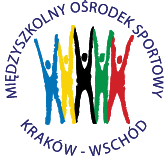 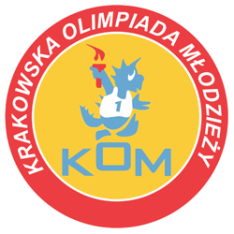 Adres: Centrum Rozwoju Com Com Zoneul. Ptaszyckiego 6 – P 09,  31 – 979 Krakówtel/fax: 12 685 58 25,   email:  biuro@kom.krakow.plwww.kom.krakow.plKraków, 05.10.2016r.SPRAWOZDANIE KOM 2016/2017SZTAFETOWE BIEGI PRZEŁAJOWE W RAMACH GIMNAZJADY MŁODZIEŻYMiejsce: Teren boisk piłkarskich obok Com Com Zone, ul. Ptaszyckiego 6Termin:  03.10.2016r.Ilość  szkół: 30 w tym 13 drużyn dziewcząt i 17 drużyn chłopcówIlość uczestników: 300 w tym 130 dziewcząt i 170 chłopców KLASYFIKACJA KOŃCOWA – DZIEWCZĘTA:KLASYFIKACJA KOŃCOWA – CHŁOPCY:MIEJSCESZKOŁAPUNKTY DO WSPÓŁZAWODNICTWA1Gimnazjum nr 47122Gimnazjum nr 52103Gimnazjum Salezjańskie94Gimnazjum nr 185Gimnazjum nr 276Gimnazjum Gortat67Gimnazjum nr 2058Gimnazjum Kostka49Gimnazjum nr 19310Gimnazjum nr 26211Gimnazjum nr 32112Gimnazjum nr 48113Gimnazjum nr 291MIEJSCESZKOŁAPUNKTY DO WSPÓŁZAWODNICTWA1Gimnazjum nr 19122Gimnazjum Salezjańskie103Gimnazjum nr 5294Gimnazjum nr 4985Gimnazjum nr 3276Gimnazjum nr 4767Gimnazjum nr 258Gimnazjum nr 749Gimnazjum nr  1310Gimnazjum nr 36211Gimnazjum nr 20112Gimnazjum Kostka113Gimnazjum nr 15114Gimnazjum nr 26115Gimnazjum Gortat116Gimnazjum nr 4117Gimnazjum nr 481